БАШҠОРТОСТАН РЕСПУБЛИКАҺЫ                                     РЕСПУБЛИка БАШКОРТОСТАН     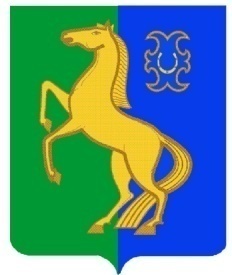      ЙƏРМƏКƏЙ районы                                                   АДМИНИСТРАЦИЯ        муниципаль РАЙОНЫның                                                   сельского поселения              СПАРТАК АУЫЛ СОВЕТЫ                                                     спартакский сельсовет                                    ауыл БИЛƏмƏҺе                                                          МУНИЦИПАЛЬНОГО РАЙОНА                     ХАКИМИƏТЕ                                                                     ЕРМЕКЕЕВСКий РАЙОН452182, Спартак ауыл, Клуб урамы, 4                                                   452182, с. Спартак, ул. Клубная, 4       Тел. (34741) 2-12-71,факс 2-12-71                                                                  Тел. (34741) 2-12-71,факс 2-12-71  е-mail: spartak_s_s@maiI.ru                                                        е-mail: spartak_s_s@maiI.ru                                          ҠАРАР                                                № 55                     ПОСТАНОВЛЕНИЕ             « 14 » май  2013 й.                                                                     « 14 »   мая  2013 г.     Об утверждении Порядка применения представителем нанимателя (работодателя) взысканий, предусмотренных статьями 14.1, 15, 27 и 27.1 Федерального закона от 02.03.2007 № 25-ФЗ «О муниципальной службе в Российской Федерации»  В соответствии с Федеральным законом от 02.03.2007 № 25-ФЗ «О муниципальной службе в Российской Федерации», Федеральным законом от 25.12.2008 № 273-ФЗ «О противодействии коррупции», Законом Республики Башкортостан от 16.07.2007 № 453-з «О муниципальной службе в Республике Башкортостан», в целях противодействия коррупции в администрации  сельского поселения Спартакский сельсовет муниципального района Ермекеевский район Республики БашкортостанП ОСТАНОВЛЯЮ: 1. Утвердить прилагаемый Порядок применения представителем нанимателя (работодателя) взысканий, предусмотренных статьями 14.1, 15, 27 и 27.1 Федерального закона от 02.03.2007 № 25-ФЗ «О муниципальной службе в Российской Федерации». 2. Управляющей делами администрации сельского поселения Мастеровой Н.В. ознакомить под роспись муниципальных служащих с Порядком применения представителем нанимателя (работодателя) взысканий, предусмотренных статьями 14.1, 15, 27 и 27.1 Федерального закона от 02.03.2007 № 25-ФЗ «О муниципальной службе в Российской Федерации».  3. Контроль за исполнением настоящего постановления оставляю за собой.  Глава сельского поселения Спартакский  сельсовет                                                              Ф.Х.Гафурова                                                                                                    Приложение № 1                                                                                 к постановлению главы сельского                                                                                  поселения Спартакский  сельсовет                                                                                         муниципального района Ермекеевский                                                                               район Республики Башкортостан                                                                от 14 мая 2013 года № 55 Порядок применения представителем нанимателя (работодателя) взысканий, предусмотренных статьями 14.1, 15, 27 и 27.1 Федерального закона от 02.03.2007 № 25-ФЗ «О муниципальной службе в Российской Федерации»     1.Общие положения  1.1. Настоящий Порядок применения представителем нанимателя (работодателя) взысканий, предусмотренных статьями 14.1, 15, 27 и 27.1 Федерального закона от 02.03.2007 № 25-ФЗ «О муниципальной службе в Российской Федерации» (далее по тексту - Порядок) разработан в соответствии с Федеральным законом от 02.03.2007 № 25-ФЗ «О муниципальной службе в Российской Федерации», Федеральным законом от 25.12.2008 № 273-ФЗ «О противодействии коррупции», Законом Республики Башкортостан от 16.07.2007 № 453-з «О муниципальной службе в Республике Башкортостан».  1.2. Взыскания, предусмотренные статьями 14.1, 15, 27 и 27.1 Федерального закона от 02.03.2007 № 25-ФЗ «О муниципальной службе в Российской Федерации», за коррупционные правонарушения применяются представителем нанимателя (работодателем) на основании:доклада о результатах проверки, проведенной ответственным лицом за работу по профилактике коррупционных правонарушений в администрации сельского поселения Спартакский сельсовет  муниципального района Ермекеевский район Республики Башкортостан, в случае, если доклад о результатах проверки направлялся в комиссию по соблюдению требований к служебному поведению муниципальных служащих администрации сельского поселения Спартакский сельсовет  муниципального района Ермекеевский район Республики Башкортостан и урегулированию конфликтов интересов, - на основании рекомендации указанной комиссии;объяснений муниципального служащего;иных материалов. 1.3. Взыскания, предусмотренные статьями 14.1, 15 и 27 Федерального закона от 02.03.2007 № 25-ФЗ «О муниципальной службе в Российской Федерации», за действия, не относящиеся к коррупционным правонарушениям, применяются представителем нанимателя (работодателем) на основании служебных записок и (или) докладных на имя представителя нанимателя (работодателя).  2. Порядок применения взысканий  2.1. При применении взысканий, предусмотренных статьями 14.1, 15 и 27, 27.1 Федерального закона от 02.03.2007 № 25-ФЗ «О муниципальной службе в Российской Федерации», учитываются характер совершенного муниципальным служащим проступка (правонарушения), его тяжесть, обстоятельства, при которых он совершен, соблюдение муниципальным служащим других ограничений и запретов, требований о предотвращении или об урегулировании конфликта интересов и исполнение им обязанностей, установленных в целях противодействия коррупции, а также предшествующие результаты исполнения муниципальным служащим своих должностных обязанностей. 2.2. Взыскания, предусмотренные статьями 14.1, 15 и 27, 27.1 Федерального закона от 02.03.2007 № 25-ФЗ «О муниципальной службе в Российской Федерации»,  применяются не позднее одного месяца со дня поступления информации о совершении муниципальным служащим проступка (правонарушения), не считая периода временной нетрудоспособности муниципального служащего, пребывания его в отпуске, других случаев его отсутствия на службе по уважительным причинам, а также времени проведения проверки и рассмотрения ее материалов комиссией по соблюдению требований к служебному поведению муниципальных служащих администрации сельского поселения Спартакский  сельсовет  муниципального района Ермекеевский район Республики Башкортостан  и урегулированию конфликтов интересов. При этом взыскание должно быть применено не позднее шести месяцев со дня совершения проступка (правонарушения). 2.3. В акте о применении к муниципальному служащему взыскания в случае совершения им коррупционного правонарушения в качестве основания применения взыскания указывается часть 1 или 2 статьи 27.1 Федерального закона от 02.03.2007 № 25-ФЗ «О муниципальной службе в Российской Федерации».  2.4. Копия акта о применении к муниципальному служащему взыскания с указанием коррупционного правонарушения и нормативных правовых актов, положения которых им нарушены, или об отказе в применении к муниципальному служащему такого взыскания с указанием мотивов вручается муниципальному служащему под расписку в течение пяти дней со дня издания соответствующего акта.  3. Заключительные положения  3.1. Муниципальный служащий вправе обжаловать взыскание в письменной форме в суд.  3.2. Если в течение одного года со дня применения взыскания муниципальный служащий не был подвергнут дисциплинарному взысканию, предусмотренному пунктом 1 или 2 части первой статьи 27 Федерального закона от 02.03.2007 № 25-ФЗ «О муниципальной службе в Российской Федерации», то он считается не имеющим взыскания. 